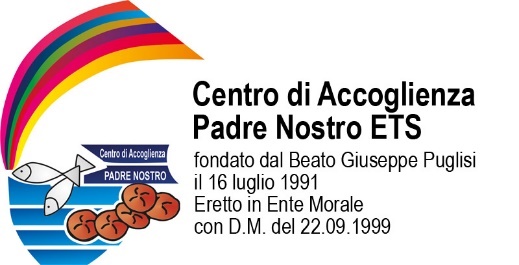 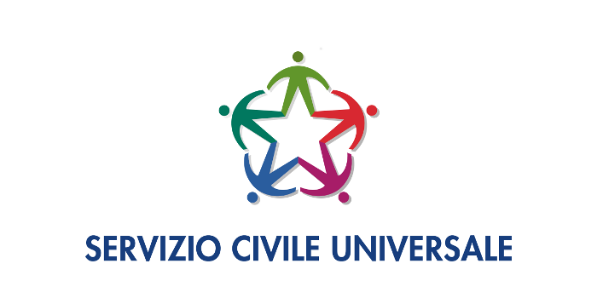 ASSOCIAZIONE CENTRO DI ACCOGLIENZA PADRE NOSTRO – ETS  “Bando per la selezione di 39.646 volontari da impiegare in progetti di servizio civile universale in Italia e all’estero”.PROGETTO DI SERVIZIO UNIVERSALE “GIARDINO BRANCACCIO 5”CALENDARIO CONVOCAZIONE DEI CANDIDATI AMMESSI AI COLLOQUISEDE COLLOQUI – Palermo, Via an Ciro n. 6N.B. Il/la candidato/a che pur avendo presentato la domanda non si presenta nei giorni stabiliti è escluso dalla selezione per non aver completato la relativa procedura. Il/la candidato/a dovrà presentarsi al colloquio munito di un documento d’identità in corso di validità.NCOGNOMENOMEData NascitaGiorno del colloquio OrarioAlascia DavidDavid11/01/200007/11/201909.00Altieri Fabiola20/10/199507/11/201909.00Avellone Matteo06/12/200007/11/201909.00Bellavista Serena08/08/200007/11/201909.00Bellino Gaspare26/10/199807/11/201909.00Bonfardino Gloria24/12/200007/11/201909.00Brandi Emanuele06/02/199307/11/201909.00BuccaSimona 11/10/199207/11/201909.00BurgioAntonella 20/04/199907/11/201909.00BurgioGiusi29/11/199707/11/201909.00Calì Alex28/11/199507/11/201911.00Carbone Rita 10/07/199707/11/201911.00Cataldo Federica Luce27/04/200007/11/201911.00Ciaramitaro Danilo Maria 21/01/199407/11/201911.00Civiletti Adriana17/04/199607/11/201911.00Costa Alex11/05/199907/11/201911.00CrescenzioFilippo 09/01/199807/11/201911.00D'Aguanno Simona10/11/200007/11/201911.00D'Atria Gabriele14/03/200007/11/201911.00De Lisi Rosalia22/07/200107/11/201911.00Di Bartolo Andrea21/04/199807/11/201912.30Di Gaudio Federica07/10/199207/11/201912.30Domina Clementina02/09/199607/11/201912.30EliseoValentina 24/06/199107/11/201912.30Facella Maria Angela Maria Angela24/09/199407/11/201912.30Fici Damiano25/01/199807/11/201912.30Franzella Teresa15/06/199907/11/201912.30Furma Giorgio14/03/199807/11/201912.30FuroreNoemi19/11/199407/11/201912.30Gambino Giorgia19/07/199507/11/201912.30Gambino Nicola22/10/199408/11/201914.30GeraciLaura16/03/199308/11/201914.30Giannusa Giada20/05/199908/11/201914.30Guarneri Sofia Maria04/01/200008/11/201914.30GulottaMiriam05/03/199208/11/201914.30Impallara Federica01/05/200008/11/201914.30Ingrassia Filippo Gabriel03/02/199908/11/201914.30La Barbera Silvia04/09/200008/11/201914.30La CorteGiuseppe 06/07/200008/11/201914.30La Malfa Barbara06/02/199508/11/201914.30La MendolaMaria08/10/199408/11/201916.00La Rosa Andreina Adriana24/07/199908/11/201916.00LauriaGiuseppe 30/05/199208/11/201916.00Lipari Saverio05/08/199208/11/201916.00Lo Cricchio Federica20/04/199208/11/201916.00Lo Cricchio Giorgia Serena21/07/199608/11/201916.00Lo NanoAlessia15/06/200008/11/201916.00Lo Prete Luigi Alessio13/10/199108/11/201916.00Lombardo Lorena12/02/199108/11/201916.00Martinelli Elisa18/04/199208/11/201916.00Montemaggiore Marika23/12/199208/11/201916.00Mulone Marco09/11/199812/11/201914.30Passantino Alice16/04/200012/11/201914.30Pelli Nicolò22/07/199912/11/201914.30Pizzo Riccardo13/09/199912/11/201914.30Prestimonaco Francesco18/07/200012/11/201914.30ProvenzanoAurora Maria 08/03/199912/11/201914.30Raccardi Sonia05/06/199412/11/201914.30Raffadale Anna Maria Brigida22/12/200012/11/201914.30Ruggirello Lucia02/01/199112/11/201914.30Russo Sofia Francesca25/04/200012/11/201914.30Saito Emiliano02/02/200012/11/201916.00Saladino Martina01/08/199812/11/201916.00SantiniAlessia 11/09/199512/11/201916.00Scalea Giulia03/12/200012/11/201916.00SparacinoMartina22/03/200112/11/201916.00Spataro Roberto24/06/199212/11/201916.00TaorminaErika19/05/199512/11/201916.00TarantinoMarika28/07/200012/11/201916.00Trapani Paolo19/08/199912/11/201916.00UrsoCosimo Maria12/05/199512/11/201916.00VallecchiaAngelo Cristian23/10/199212/11/201916.00